Конспект по самообразованию для 2-ой младшей группы(пальцевая живопись на листике)Программное содержание: закрепление умений рисовать способом «пальцевой живописью» и располагать элементы изображения по всему листку;знакомство детей с белой краской;заинтересовать разнообразной техникой изображения: поролоновым тампоном, тупым концом карандаша, «пальцевой живописью»;развитие мелкой моторики рук. Методы и приемы: музыкальное сопровождение, художественное слово, игра, напоминание, пластика, показ, пассивное рисование, пальчиковая гимнастика.Материал для занятия по рисованию: «снежки» в виде скомканной бумаги голубого цвета, большая корзина, белая гуашь, мольберт, аудиозапись спокойных мелодий, подставки.Ход занятияЗвучит спокойная музыка, дети входят в группу. Педагог поет, а дети подражают словам песенки:Выпал беленький снежок,Соберемся мы в кружок.Снег, снег, белый снегЗасыпает всех.(танец с листочками)Дети, стоят кружком, в середине девочка с букетом из листьев. Затем она раздаёт листочки каждому из детей, держа листочки в руках, дети  бегут по кругу, собираются в кружок, поднимают листочки вверх и бросают их, подражая падающему снегу.Снег, снег, белый снег —Мчимся мы быстрее всех.Мы из снега ком слепили,Поиграть с ним  все решилиСнег, снег, белый снег.Игры со снежками: «Кто дальше», «Попади в корзину».Педагог. Ребята, за окном осень. Деревья сбрасывают свои последние листочки. По утрам на листочках можно увидеть белый налёт, это снежный узор. У нас на столе лежат листочки, но на них нет снежного узора, и сейчас мы с вами изобразим этот узор белой краской. Будем рисовать пальчиками, окуная их в белую краску. Дети располагаются для рисования. Педагог раздает детям листочки. Взрослый напоминает, что рисовать нужно аккуратно.  (дети рисуют на своих листочках). Звучит музыка.В конце занятия педагог предлагает детям полюбоваться обилием и разнообразием снежных листочков.Фотоотчёт«Танец с листочками»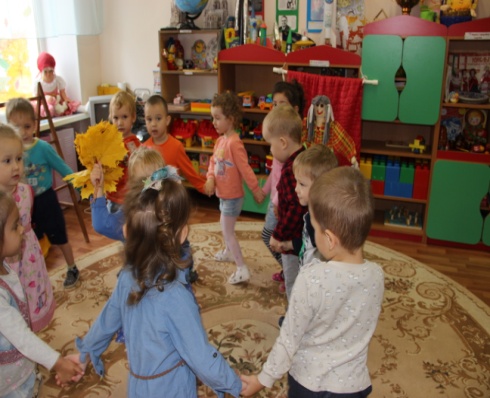 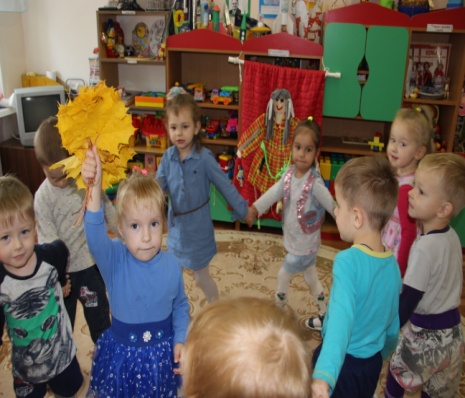 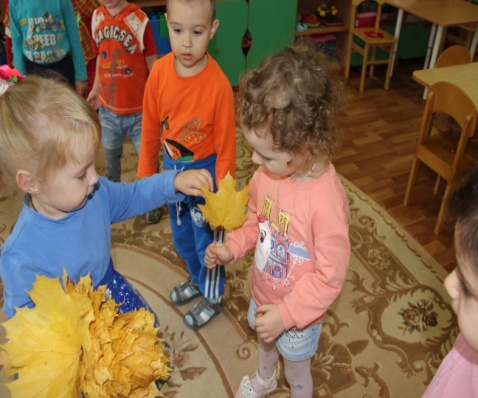 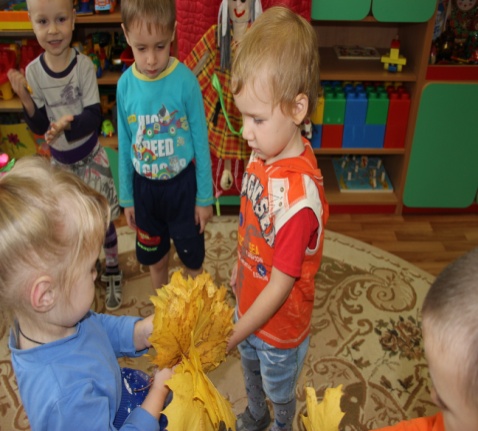 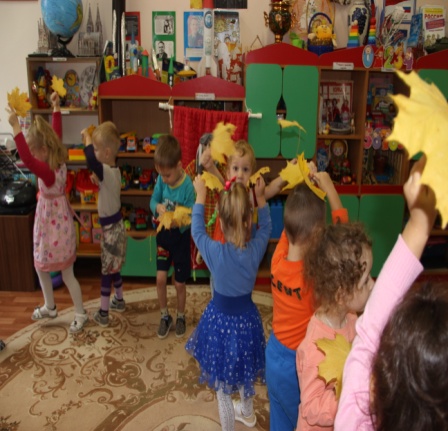 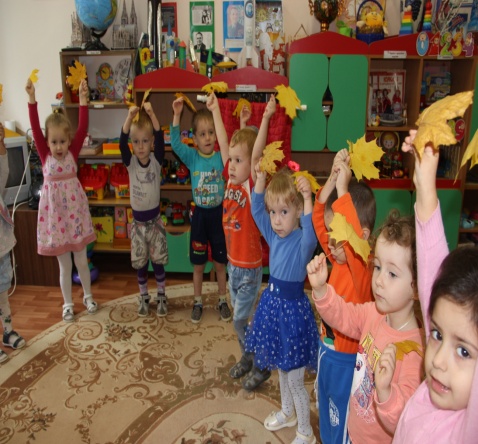 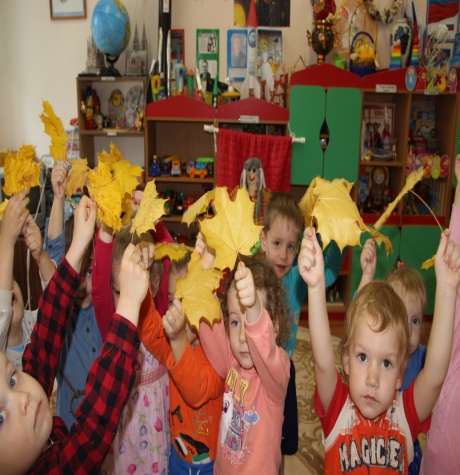 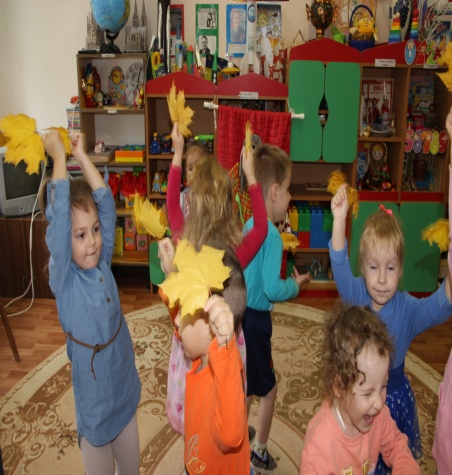 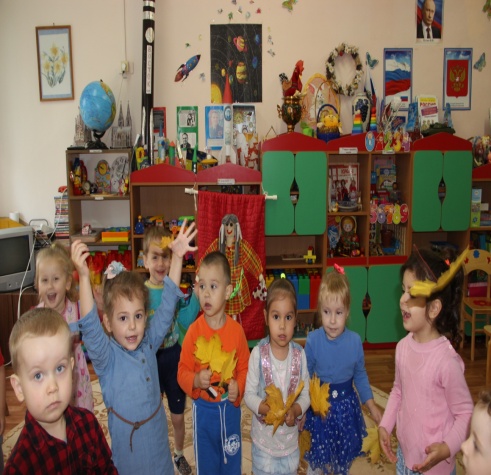 Игра «Попади в корзинку»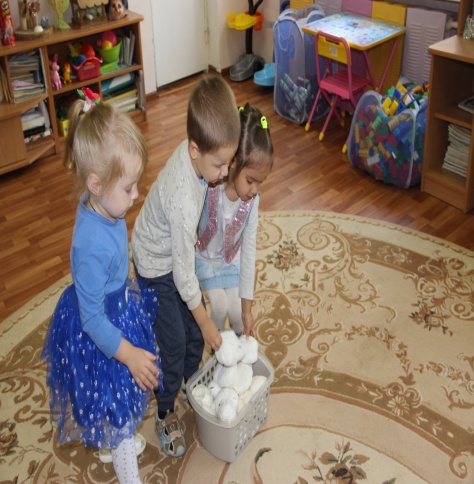 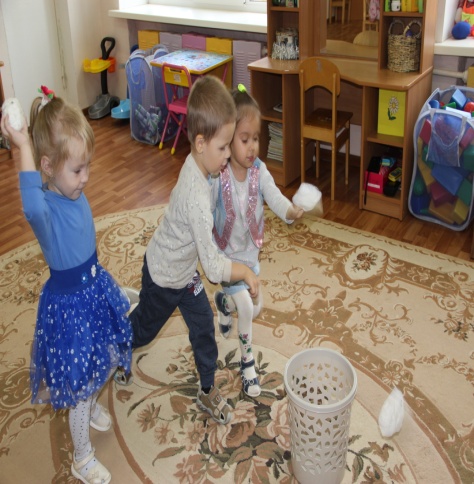 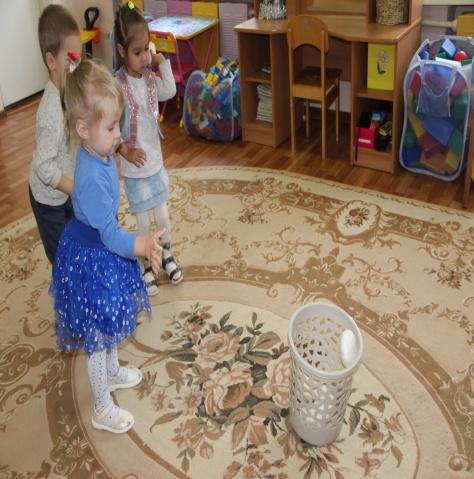 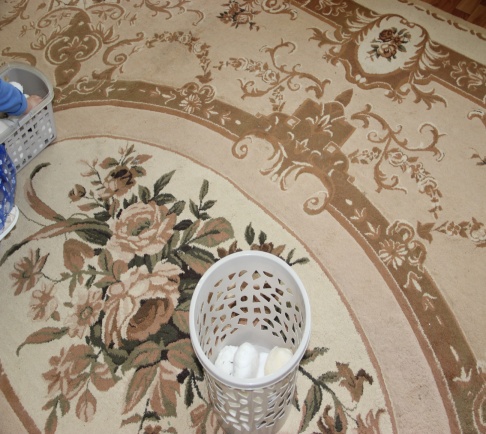 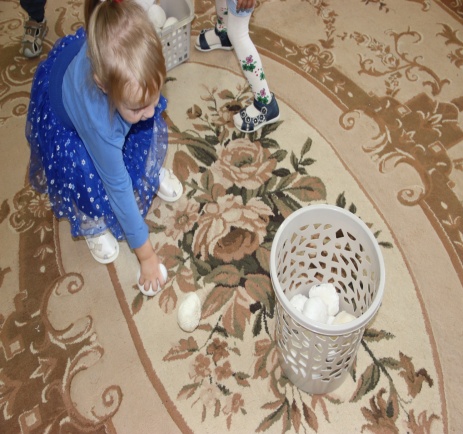 «Раскрашивание листочков»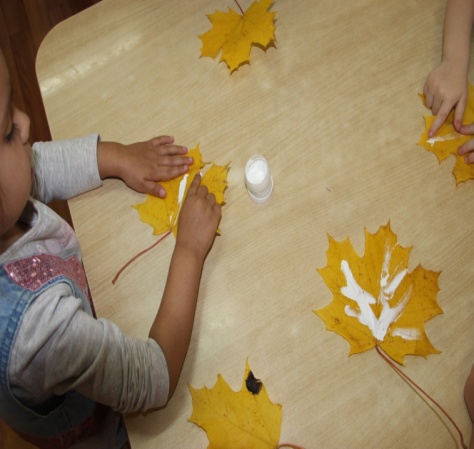 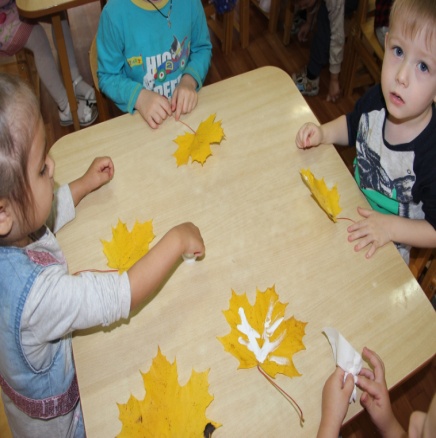 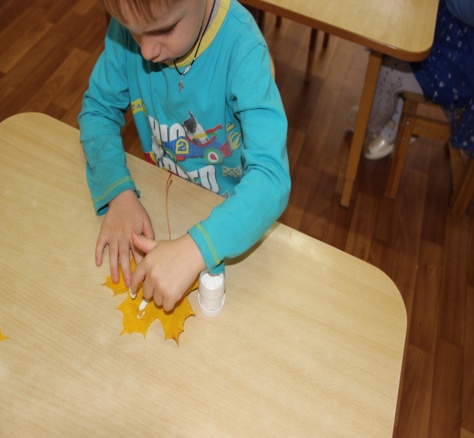 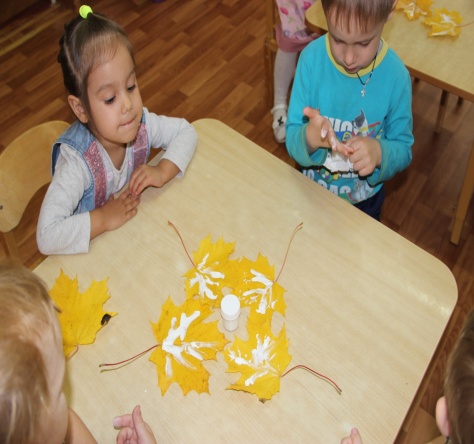 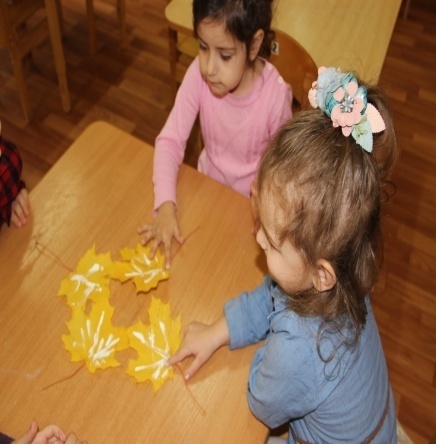 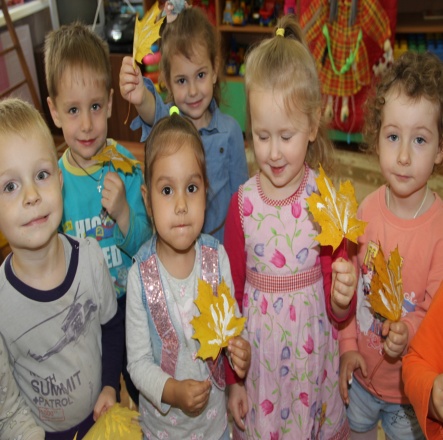 Итог занятия(дети показывают свои работы)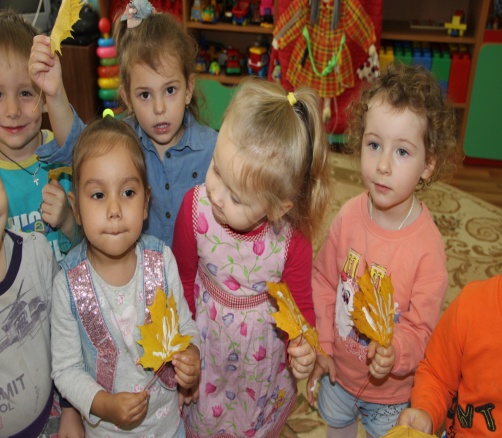 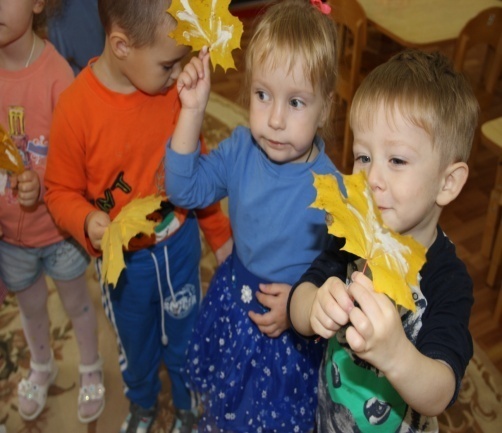 Выставка детского творчества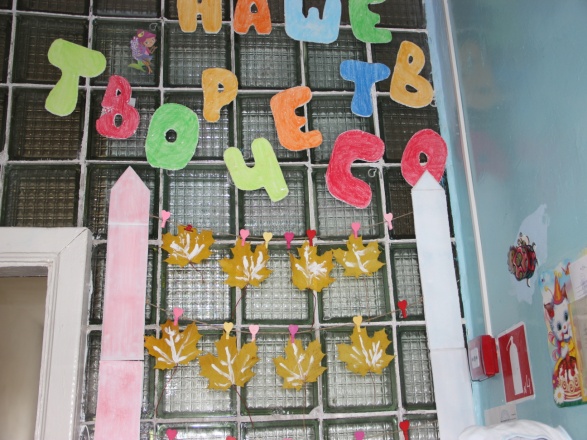 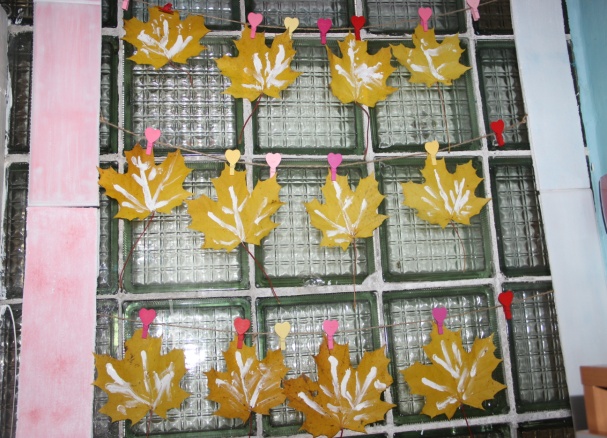 